재직(소속, 근무) 확인서성    명 : 생년월일 :      년     월    일위 사람은 현재                          에서 재직(소속, 근무)하고 있음을 확인합니다.20    년    월    일확인자 직위 : 성       명 :                  (인)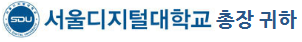 